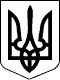 БЕРЕГІВСЬКА РАЙОННА ДЕРЖАВНА АДМІНІСТРАЦІЯЗАКАРПАТСЬКОЇ ОБЛАСТІР О З П О Р Я Д Ж Е Н Н Я__28.09.2021__                              Берегове                               №_____261___Про Положення щодо впровадження Берегівською районною державною адміністрацією механізмів заохочення викривачів та формування культури повідомлення про можливі факти корупційних або пов’язаних з корупцією правопорушень, інших порушень Закону України „Про запобігання корупції”Відповідно до статей 6, 39, 41 Закону України „Про місцеві державні 
адміністрації”, Закону України „Про запобігання корупції”, з метою впровадження механізмів заохочення та формування культури повідомлення про можливі факти корупційних або пов’язаних з корупцією правопорушень, інших порушень Закону України „Про запобігання корупції” у 
Берегівській районній державній адміністрації:1. Затвердити Положення щодо впровадження Берегівською районною державною адміністрацією механізмів заохочення викривачів та формування культури повідомлення про можливі факти корупційних або пов’язаних з корупцією правопорушень, інших порушень Закону України „Про запобігання корупції” (далі – Положення), що додається.2. Керівникам структурних підрозділів райдержадміністрації забезпечити ознайомлення підлеглих працівників з цим Положенням.3. Контроль за виконанням цього розпорядження залишаю за собою.В.о. голови, перший заступник голови  державної адміністрації                                                   Віталій МАТІЙ			  						ЗАТВЕРДЖЕНО                   								Розпорядження голови               							    державної адміністрації                    								_28.09.2021_   №  _261_Положеннящодо впровадження Берегівською районною державною адміністрацією механізмів заохочення викривачів та формування культури повідомлення про можливі факти корупційних або пов’язаних з корупцією правопорушень, інших порушень Закону України „Про запобігання корупції”І. Загальні положення1. Це Положення розроблено з метою впровадження Берегівською районною державною райдержадміністрацією механізмів заохочення та формування культури повідомлення про можливі факти корупційних або пов’язаних з корупцією правопорушень, інших порушень Закону України „Про запобігання корупції”.2. Райдержадміністрація заохочує викривачів та сприяє їм у повідомленні про можливі факти корупційних або пов’язаних з корупцією правопорушень, інших порушень Закону України „Про запобігання корупції”.3. Це Положення поширюється на всіх працівників райдержадміністрації.4. У цьому Положенні терміни вживаються у такому значенні:1) Закон – Закон України „Про запобігання корупції;2) корупційні правопорушення – корупційні або пов’язані з корупцією правопорушення, інші порушення Закону України „Про запобігання корупції”;3) механізми заохочення та формування культури повідомлення – механізми заохочення та формування культури повідомлення про можливі факти корупційних або пов’язаних з корупцією правопорушень, інших порушень Закону України „Про запобігання корупції”;4) повідомлення – повідомлення, інформації (в тому числі анонімні)  про можливі факти корупційних або пов’язаних з корупцією правопорушень, інших порушень Закону України „Про запобігання корупції”.5) головний спеціаліст з питань запобігання та виявлення корупції  – уповноважений підрозділ (уповноважена особа) з питань запобігання та виявлення корупції;5. Це Положення відповідно до Закону регламентує:1) мету заохочення та формування культури повідомлення;2) правову основу механізмів заохочення та формування культури повідомлення;3) форми заохочення та формування культури повідомлення;4) організаційні засади щодо функціонування механізму заохочення та формування культури повідомлення;5) права та гарантії захисту працівників установи як викривачів;6) проведення аналізу та самооцінки успішності заохочення та формування культури повідомлення.6. Особа не є викривачем, якщо повідомить інформацію, яка є загальновідомою, або відомості, зазначені у повідомленні, не містять фактичних даних.ІІ. Мета заохочення та формування культури повідомлення1. Метою заохочення та формування культури повідомлення є сприяння працівникам райдержадміністрації виявляти та повідомляти про можливі факти корупційних або пов’язаних з корупцією правопорушень, інших порушень Закону, вчинені іншими працівниками райдержадміністрації, що має призвести до формування поваги до викривачів як сталої норми та частини корпоративної культури райдержадміністрації.ІІІ. Правова основа механізмів заохочення та формування культури повідомлення1. Правову основу формування та функціонування механізму заохочення та формування культури повідомлення складають Конвенція Організації Об’єднаних Націй проти корупції (ст. 33), Кримінальна конвенція Ради Європи про боротьбу з корупцією (ст. 22), Цивільна конвенція Ради Європи про боротьбу з корупцією (ст. 9), Закон.2. Райдержадміністрація забезпечує викривачам умови для здійснення повідомлення шляхом впровадження механізмів заохочення та формування культури повідомлення (п. 1 ч. 2 ст. 531 Закону).ІV. Форми заохочення та формування культури повідомлення1. Механізми заохочення повідомлення реалізуються у таких формах:1) затвердження локальних нормативних актів, які визначають форми заохочення, організаційні засади функціонування механізму заохочення;2) надання методичної допомоги та консультацій щодо здійснення повідомлення;3) впровадження морального та матеріального заохочення викривачів.2. Механізми формування культури реалізуються у таких формах:1) затвердження локальних нормативних актів щодо етичної поведінки в райдержадміністрації, зокрема формування поваги до викривачів як відповідальних громадян;2) проведення внутрішніх навчань з питань формування культури повідомлення;3) проведення комунікаційної кампанії та систематичне здійснення просвітницьких заходів. V. Організаційні засади щодо функціонування механізму заохочення та формування культури повідомлення1. Працівник райдержадміністрації, якому стала відома інформація про можливі факти корупційних або пов’язаних з корупцією правопорушень, інших порушень Закону, вчинених іншим працівником райдержадміністрації, зобов’язаний негайно повідомити про це голову райдержадміністрації та головного спеціаліста з питань запобігання та виявлення корупції.2. Голова райдержадміністрації організовує та контролює роботу щодо формування культури повідомлення про корупцію та забезпечення функціонування механізму заохочення викривачів. 3. Організаційне забезпечення функціонування механізму заохочення та формування культури повідомлення здійснює головний спеціаліст з питань запобігання та виявлення корупції.4. Головний спеціаліст з питань запобігання та виявлення корупції  здійснює заходи заохочення та формування культури повідомлень в райдержадміністрації шляхом:1) ефективної організації роботи внутрішніх каналів повідомлення райдержадміністрації;2) якісного та своєчасного розгляду повідомлень, що надійшли через внутрішні канали та регулярні канали, в частині порушень корупційних або пов’язаних з корупцією правопорушень, інших порушень Закону працівниками райдержадміністрації;3) постійної взаємодії з викривачем та інформування його про стан та результати розгляду повідомлення;4) надання методичної допомоги, консультацій, проведення внутрішніх навчань щодо здійснення повідомлень та захисту викривачів;5) розміщення на офіційному вебсайті та інформаційних дошках райдержадміністрації інформації про внутрішні та регулярні канали для повідомлень.5. Головний спеціаліст з питань запобігання та виявлення корупції  вживає заходів щодо захисту працівників райдержадміністрації, які є викривачами.6. Райдержадміністрація організовує заходи заохочення та формування культури повідомлення у таких напрямах:1) послідовної та систематичної роботи щодо запобігання корупції всередині райдержадміністрації;2) неприпустимості всіх видів корупційних практик всередині райдержадміністрації;3) об’єктивного та неупередженого реагування на кожне обґрунтоване повідомлення про корупцію;4) невідворотності відповідальності у випадку виявлення порушень;5) забезпечення конфіденційності при взаємодії із викривачами;6) прийняття найбільш сприятливого для викривача рішення у повсякденній діяльності райдержадміністрації в межах дискреційних повноважень;7) негайного реагування на всі негативні заходи впливу або загрозу їх застосування щодо викривачів;7. Головний спеціаліст з питань запобігання та виявлення корупції  не менше ніж один раз на рік проводить навчальні заходи щодо формування культури  викривання та поваги до викривачів. 8. Матеріальне стимулювання (в межах фонду оплати праці та чинного законодавства) можливе, але за дотримання таких умов:1) повідомлення про корупцію скеровано працівником добровільно;2) виплата заохочення не спричинить розкриття особи викривача.Термін «добровільно» означає те, що особа прийняла рішення без впливу зовнішніх факторів, таких як проведення стосовно заявника службової перевірки чи службового розслідування тощо.9. З метою заохочення та формування культури повідомлення головний спеціаліст з питань запобігання та виявлення корупції  розробляє:1) пам’ятку щодо етичної поведінки в райдержадміністрації;2) пам’ятку щодо правового статусу, прав та гарантій захисту викривача;3) пам’ятку щодо порядку отримання викривачем безоплатної вторинної правової допомоги;4) пам’ятку щодо розгляду повідомлень;5) пам’ятку щодо каналів повідомлення в райдержадміністрації;6) план роботи щодо запобігання та виявлення корупції  із зазначенням конкретних заходів, строків їх виконання та відповідальних виконавців.11. Головний спеціаліст з питань запобігання та виявлення корупції  повинен систематично проходити навчання щодо захисту прав викривачів.VІ. Права та гарантії захисту працівників райдержадміністрації як викривачів1. Працівник райдержадміністрації, який є викривачем, має такі права та гарантії захисту:1) бути повідомленим про свої права та обов’язки, передбачені Законом;2) подавати докази на підтвердження своєї заяви (повідомлення);3) отримувати від головного спеціаліста з питань запобігання та виявлення корупції, підтвердження прийняття і реєстрації повідомлення;4) давати пояснення, свідчення або відмовитися їх давати;5) на безоплатну правову допомогу у зв’язку із захистом прав викривача;6) на конфіденційність;7) повідомляти без зазначення відомостей про себе (анонімно);8) у разі загрози життю і здоров’ю на забезпечення безпеки щодо себе та близьких осіб, майна та житла або на відмову від таких заходів;9) на відшкодування витрат у зв’язку із захистом прав викривачів, витрат на адвоката у зв’язку із захистом прав особи як викривача, витрат на судовий збір;10) на винагороду у визначених законом випадках;11) на отримання психологічної допомоги;12) на звільнення від юридичної відповідальності у визначених законом випадках;13) отримувати інформацію про стан та результати розгляду, перевірки та/або розслідування за фактом повідомлення ним інформації;14) на захист трудових прав.2. Права та гарантії захисту викривачів поширюються на близьких осіб викривача.3. Крім передбачених законом гарантій захисту викривача, у зв’язку із здійсненим повідомленням, з метою захисту викривача, райдержадміністрація додатково вживає заходів для попередження дискримінації викривача, порівняно з іншими працівниками райдержадміністрації, недопущення зміни посадових обов’язків, залякування чи будь-яких інших форм психологічного впливу.4. Будь-яке повідомлення є конфіденційним, навіть якщо особа не є викривачем в розумінні норм Закону.5. Розкриття (розголошення) інформації про викривача заборонено, крім випадків, встановлених законом.6. Райдержадміністрація зобов’язана перевіряти кожен факт розкриття (розголошення) конфіденційної інформації про особу, що здійснила повідомлення, та вжити заходів щодо притягнення до відповідальності винних осіб.VІІ. Проведення аналізу та самооцінки успішності заохочення та формування культури повідомлення1. Райдержадміністрація проводить самооцінку впровадження системних заходів, спрямованих на заохочення та формування культури повідомлення.2. Самооцінку здійснює головний спеціаліст з питань запобігання та виявлення корупції  та затверджує голова райдержадміністрації.3. При проведенні самооцінки успішності заохочення та формування культури повідомлення необхідно застосовувати такі індикатори:1) кількість просвітницьких заходів, спрямованих на формування поваги до викривачів;2) кількість працівників, що пройшли навчання;3) кількість методичних та просвітницьких матеріалів;4) кількість звернень щодо порушення прав викривачів через здійснене повідомлення;5) кількість повідомлень від викривачів;6) кількість та види застосованих заохочень тощо.4. Затверджені головою райдержадміністрації результати самооцінки доводяться до відома працівників райдержадміністрації.